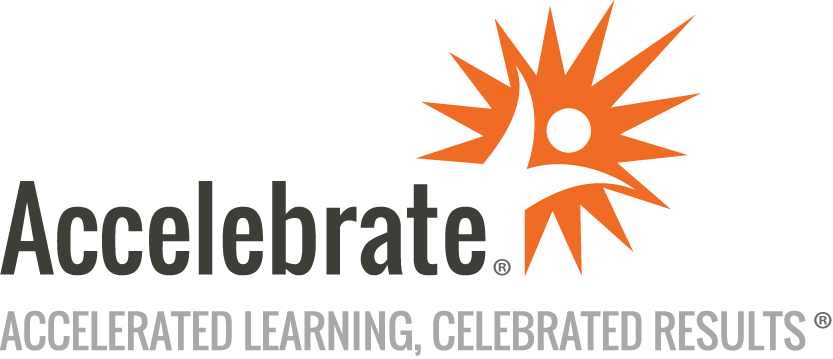 Microsoft Power Platform App Maker (PL-100)Course Number: MOC-PL-100
Duration: 4 daysOverviewThis live, online or on-site Microsoft Power Platform App Maker course (PL-100) teaches teams how to build apps using low-code techniques to simplify, automate, and transform business tasks and processes. This course prepares students for the PL-100 exam for which every attendee receives a voucher.PrerequisitesAll students must have basic data modeling, user experience design, requirements analysis, and process analysis skills.MaterialsAll MS Power Platform training students receive Microsoft official courseware.For all Microsoft Official Courses taught in their entirety that have a corresponding certification exam, an exam voucher is included for each participant.Software Needed on Each Student PCAttendees will not need to install any software on their computer for this class. The class will be conducted in a remote environment that Accelebrate will provide; students will only need a local computer with a web browser and a stable Internet connection. Any recent version of Microsoft Edge, Mozilla Firefox, or Google Chrome will be fine.ObjectivesUse the components and features of Microsoft Power PlatformUnderstand security roles and apply them to users in an environmentBuild apps, workflows, chatbots, and dashboardsUnderstand how business process flows are used within Microsoft Power Platform and DataverseDiscover how Power BI services and applications work togetherCreate compelling visuals and reportsImport a Microsoft Dataverse dataset into Power BIExplore how AI Builder can help improve your business performanceUse your models in Power Apps and Power AutomateCreate a chatbotOutlineIntroduction to Microsoft Power Platform What is Microsoft Power Platform?The business value of Microsoft Power PlatformData ConnectorsData loss prevention, compliance, privacy, and accessibilityIntroduction to Model-Driven Apps and Dataverse Introduction to Microsoft DataverseIntroduction to model-driven appsMicrosoft Dataverse and model-driven apps working togetherSample Template AppsCreate Tables in Dataverse Introduction to Microsoft DataverseTable characteristicsDual-write vs. virtual tablesDataverse auditingCreate a Microsoft Dataverse tableImport data into your Microsoft Dataverse databaseCreate a custom table and import dataGet Started with Model-Driven Apps in Power Apps Introducing model-driven appsBuilding blocks of model-driven appsDesign model-driven appsControl security when sharing model-driven appsIncorporate business process flowsCreate a model-driven appCreate and manage columns within a table in DataverseDefine columns in Microsoft DataverseColumn types in Microsoft DataverseAdd a column to a tableCreate a primary name columnRestrictions that apply to columns in a tableCreate an auto-numbering columnCreate an alternate keyGet started with security roles in Dataverse Introduction to environment rolesUnderstand environment rolesAdding or disabling an environment userUnderstand security concepts in DataverseUnderstand user security roles and security role defaults6Exercise - Create a custom roleCheck the roles that a user belongs toConfigure Dataverse teams for securityConfigure Dataverse group teams for securityDocument and Test your Power Apps Application Create test plansUser interface testingPerformance optimizationDiagnostics and analyticsDocumentation and the customerGet Started with Microsoft Dataverse for Teams Provision your first Dataverse environmentCreate your first table to store dataBuild  Your First App with Power Apps and Dataverse for Teams Create your first app with the hero templateCustomize your app with Power Apps StudioPublish your appInstall template appsCreate a Canvas App in Power Apps Introduction to Power AppsPower Apps building blocksCreate your first app in Power AppsWays to build Power AppsPower Apps related technologiesAdditional Power Apps related technologiesDesigning a Power Apps appNavigation in a Canvas App in Power Apps Understanding navigationThe navigation and back functionLab - Create navigation functionsMore ways to use the navigation functionHow to Build the UI in a Canvas App in Power Apps Use themes to quickly change the appearance of your appBranding a controlIconsImagesPersonalizationUsing the tablet or phone form factorsCreate UI for a new canvas appUse and Understand Controls in a Canvas App in Power Apps Introduction to controlsCore properties of controlsEntering and displaying data with text controlsAdditional controls for enhancing your app's usabilityMediaCreate a canvas app with unique controlsGet Started with Power Automate Introducing Power AutomateCreate your first flowCreate recurring flowsMonitor incoming emailsShare flowsTroubleshoot flowsUse the Admin Center to Manage Environments and Data Policies in Power Automate Administer flowsExport and import flowsLearn how to distribute button flowsIntroduction to Business Process Flows in Power Automate Introduction to business process flowsDifferences between a business process flow and a regular flow in Power AutomateUses of a business process flow and a standard Power Automate flowIntroduction to Microsoft Power Platform security and governance Identify Microsoft Power Platform environmentsData Loss Prevention policiesMicrosoft Power Platform Center of Excellence Starter KitCreate a Power Platform environmentBuild your First Workflow with Power Automate and Dataverse for Teams Types of workflows that Power Automate can build in DataverseCreate a workflow that triggers when a new message is createdAdd a flow to your Power Apps app8 minSchedule a flowGet Started Building with Power BI Use Power BIBuilding blocks of Power BITour and use the Power BI serviceGet Data with Power BI Desktop Overview of Power BI DesktopExplore Power BI DesktopConnect to data sourcesGet data from Excel5 minTransform data to include in a reportCombine data from multiple sourcesClean data to include in a reportCreate Reports with Power BI and Dataverse for Teams Connect to and transform Dataverse for Teams data from Power BICreate a Power BI reportPublish the reportShare the dataGet started with AI Builder Introduction to AI BuilderChoose an AI capabilityCreate your first modelWays to use your modelsCreate a Chatbot with Power Virtual Agents and Dataverse for Teams Create your first chatbotCreate and modify topicsAdd inputs, variables, and conditionsCall an action to pull in Dataverse for Teams dataPublish and share your new chatbotConclusion